East Anglian Swallow Tails Swimming Club (EAST)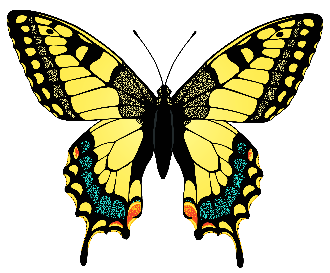 MEMBERSHIP APPLICATION FORM 2020Personal DetailsPlease fill in the form below with your personal details (please type or write CLEARLY): (EAST will not use this data, or share the data with any third party for marketing or commercial purposes, without first obtaining explicit consent from individual members)HEALTH: please state any ongoing medical conditions which the coach should know about when you swim in training sessions (this information will be strictly confidential)Explanatory NotesMost parts of the application form are self-explanatory. However, you have some decisions to make. The first is your Swim England (SE) category. SE Category 1 provides membership of Swim England (including insurance while you are swimming with the club) but does not allow you to compete in galas held under SE auspices (which for practical purposes are all competitions in England & Wales). SE Category 2 is the level which permits entry to competitions. The fees for 2020 for these two types of membership (including EAST membership) are £50.50 for Cat 1 and £70.05 for Cat 2. Please enter Cat 1 or Cat 2 for your membership category. If you already pay your SE fees through another club, the membership fee is £35.00 (please give the name of the club in the box provided, and state YES if that club will be paying your SE fees).In addition to the annual subscription, access to the regular training sessions is divided between three options. The first costs £37.50 per month by Standing Order and allows attendance to limitless sessions per week. The second costs £27.50 per month by Standing Order and allows attendance at up to 2 sessions per week. The third intended for irregular or casual attendees is to purchase a book of vouchers at £7.50 per session. Books of vouchers can be purchased from the coach at any of the sessions, preferably using a cheque made out to EAST. Vouchers are limited to 12 per year.It is worth noting that anyone swimming more than one session per week is better off paying by standing order than by voucher. 4 sessions at £7.50 each by voucher amounts to £30; whereas the £27.50 per month with a standing order entitles the swimmer to 8 sessions per month (2 sessions per week).Once you have decided which training session suits you best, please state this in the box labelled Coaching (pay method) as: ‘SO37.5’; ‘SO27.5’; or ‘Voucher’.Finally, please enter your SE membership number (if you already have one), and your UEA card number if you have a SportsPark card which gives you entry to the UEA pool.In summary, the different categories of EAST membership are as follows:Payments: Membership and Training SessionsMembership can be paid in one of two ways:Preferably by internet banking to Bank: Lloyds TSB Sort Code: 77-66-38 Account No: 11643260 Account Name: EAST. Please (i) put your own name in the Reference (or equivalent) box so that we can identify your payment, and (ii) tick here to confirm you have paid online:by cheque made payable to “EAST”, and hand delivered to Will Appleby, Phillip Moulson or a committee member at any training session or competition.Training Sessions (£27.50 or £37.50 per month) are paid by Standing Order, and this can be set up either via your internet banking (identify with your name), or by filling in a separate Standing Order Form (email me to obtain this) and sending it to your bank. Please tick here if you have done this online: Further InformationEAST Training Sessions 2019EAST has 8 coached training sessions available per week, and members paying by Standing Order have access to up to 2 or unlimited sessions per week. The Friday session is a learning and stroke skills (techniques) session, and Sunday evening also includes a technique option.Membership CardsSE no longer issue cards but will send you a confirmation email once your membership has been processed by the club on the system. This will also provide an access link to update your details when necessary. Welcome to EAST and enjoy your swimmingPlease return this Application Form to me (EAST Membership Secretary) either by email (if filled in electronically) or by mail, plus (if applicable) a membership cheque:Email: membership@swallowtails.co.uk                                                  Mobile:  07841 525566Title: First Name:Surname:Date of Birth:Address:Mobile:Landline:Email Address:Next of Kin:  Contact No:Membership:Coaching:(SE category – see Explanatory notes)(pay method – see Explanatory notes)(pay method – see Explanatory notes)Other Club(name of other club)SE Fee Club?(if YES, then your other club is your primary SE club)(if YES, then your other club is your primary SE club)(if YES, then your other club is your primary SE club)(if YES, then your other club is your primary SE club)SE Number:UEA Card No:Membership CategoryAnnual FeeSE Cat 1 (non-competing)£50.50SE Cat 2 (competing)£70.05Other Club (SE fees paid by a different club)£35.00UEA SportsparkMonday 7.30-8.30 am (2 lanes, 50 metres)Hewett SchoolTuesday 9-10 pm (5 lanes, 25 metres) Riverside Leisure CentreThursday 8-9 pm (6 lanes, 25 metres)Hewett SchoolFriday 8pm-9pm (5 lanes, 25 metres)UEA SportsparkSaturday 8-9 am (3 lanes, 50 metres)Hewett SchoolSunday 8am-10am (5 lanes, 25 metres)Hewett SchoolSunday 5-7 pm (5 lanes, 25 metres)